Проект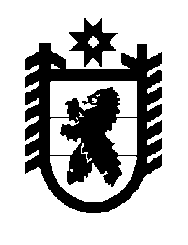 Российская Федерация Республика Карелия ПРАВИТЕЛЬСТВО РЕСПУБЛИКИ КАРЕЛИЯПОСТАНОВЛЕНИЕот _____________ 							№ _______г. Петрозаводск Об утверждении Положения о Почетной грамоте Правительства Республики Карелия В соответствии со статьей 22.1 Закона Республики Карелия от 5 февраля 2013 года № 1679-ЗРК «О Правительстве Республики Карелия» Правительство Республики Карелия постановляет:1. Утвердить прилагаемые:1) Положение о Почетной грамоте Правительства Республики Карелия;2) Описание Почетной грамоты Правительства Республики Карелия.2. Администрации Главы Республики Карелия обеспечивать заказ и изготовление бланков Почетной грамоты Правительства Республики Карелия в пределах бюджетных ассигнований, предусмотренных в бюджете Республики Карелия на соответствующий финансовый год и плановый период на обеспечение деятельности Администрации Главы Республики Карелия.Глава Республики КарелияА.О. ПарфенчиковУтверждено постановлением ПравительстваРеспублики Карелия от ________________ г. №__-ППоложение оПочетной грамоте Правительства Республики Карелия1. Почетная грамота Правительства Республики Карелия является формой поощрения за заслуги в трудовой, общественной, благотворительной, волонтерской, поисковой, политической и иной деятельности, направленной на социально-экономическое развитие Республики Карелия, укрепление законности и правопорядка, охрану жизни и здоровья, защиту прав и свобод граждан, укрепление института семьи и брака, патриотическое воспитание подрастающего поколения, проявление милосердия, духовное и нравственное воспитание граждан, развитие гражданского общества, за содействие деятельности общественных объединений, заслуги в сфере экономики, культуры, искусства, науки, просвещения, спорта, а также за иные заслуги перед Республикой Карелия и ее жителями.2. Почетной грамотой Правительства Республики Карелия поощряются:1) граждане Российской Федерации, имеющие заслуги, указанные в пункте 1 настоящего Положения;2) коллективы и организации, внесшие вклад в развитие Республики Карелия в сферах, указанных в пункте 1 настоящего Положения.3. Почетной грамотой Правительства Республики Карелия награждаются граждане Российской Федерации, иностранные граждане, а также лица без гражданства, связанные по характеру своей деятельности с Республикой Карелия (далее - граждане), а также коллективы и организации, связанные по характеру своей деятельности с Республикой Карелия.4. Решение о награждении Почетной грамотой Правительства Республики Карелия принимается Правительством Республики Карелия на основании ходатайства о награждении Почетной грамотой Правительства Республики Карелия (далее - ходатайство), вносимого в порядке, предусмотренном пунктом 5 настоящего Положения.5. Ходатайство  оформляется в адрес Правительства Республики Карелия в письменной форме, неотъемлемой частью которого является прилагаемая к нему справка по форме согласно приложению, и направляется в Администрацию Главы Республики Карелия (далее – Администрация).Ходатайство должно содержать характеристику на гражданина, коллектив или организацию, представляемых к поощрению, с указанием заслуг, указанных в пункте 1 настоящего Положения.6. Правом внесения ходатайства обладают органы государственной власти Республики Карелия, территориальные органы федеральных органов государственной власти в Республике Карелия, органы местного самоуправления муниципальных образований в Республике Карелия, воинские части, дислоцирующиеся в Республике Карелия (далее - ходатайствующий орган), организации независимо от их организационно-правовой формы (далее - ходатайствующая организация), гражданин (граждане) (далее - ходатайствующие граждане).7. Ходатайство направляется структурным подразделением Администрации, на которое возложены функции по работе с наградными документами (далее - подразделение по работе с наградными документами), на согласование Первому заместителю Главы Республики Карелия - Премьер-министру Правительства Республики Карелия, заместителю Главы Республики Карелия или члену Правительства Республики Карелия - заместителю Премьер-министра Правительства Республики Карелия в соответствии с распределением компетенции между ними, утвержденным Главой Республики Карелия. Решение о согласовании или несогласовании ходатайства принимается данными лицами в течение 30 дней с даты получения ходатайства.Лица, указанные в абзаце первом настоящего пункта, имеют право запросить мнение отраслевого органа исполнительной власти Республики Карелия о поступившем ходатайстве, при этом срок согласования ходатайства не продлевается.8. Решение Правительства Республики Карелия о награждении Почетной грамотой Правительства Республики Карелия оформляется в форме распоряжения Правительства Республики Карелия.В случае принятия Правительством Республики Карелия решения об отказе в награждении гражданина, коллектива или организации Почетной грамотой Правительства Республики Карелия, Администрация информирует ходатайствующий орган, ходатайствующую организацию или ходатайствующих граждан о полученном отказе.9. Почетная грамота Правительства Республики Карелия вручается на заседании Правительства Республики Карелия либо на ином мероприятии Главой Республики Карелия, членом Правительства Республики Карелия или иным должностным лицом, руководителем ходатайствующего органа или ходатайствующей организации.10. Повторное награждение Почетной грамотой Правительства Республики Карелия производится при наличии новых заслуг, указанных в пункте 1 настоящего Положения, но не ранее чем через три года после последнего награждения Почетной грамотой Правительства Республики Карелия.11. Дубликат Почетной грамоты Правительства Республики Карелия взамен утраченной не выдается.12. Подразделением по работе с наградными документами в установленном Администрацией порядке, ведется учет граждан, коллективов и организаций, награжденных Почетной грамотой Правительства Республики Карелия.13. Почетная грамота Правительства Республики Карелия не является государственной наградой Республики Карелия.Приложение к Положению о Почетной грамоте Правительства Республики КарелияСправка к ходатайствуо награждении Почетной грамотой Правительства Республики Карелия1 Фамилия                       имя, отчество 2 Должность место работы                                                                                                           (точное наименование должности и организации                                                                      с указанием организационно-правовой формы)                                                                                                                                                  (число месяц год)5 Место рождения                                                                               (субъект Российской Федерации, муниципальное образование, населенный пункт)6 Образование                                                                                                       (наименование образовательной организации, специальность, год окончания) 7 Ученая степень, ученое звание 8 Какими государственными, ведомственными, муниципальными наградами награжден награжден(а) и даты награждений 8 Домашний адрес                             (почтовый индекс, муниципальное образование, населенный пункт,       улица, дом, строение, корпус, квартира)  (полных лет)                                                                                        (полных лет)11.  Стаж работы в данной организации                                                                                                                (полных лет)12  Характеристика с указанием конкретных заслуг (достижений) Руководитель ходатайствующей организации,(гражданин, ходатайствующий о награждении)  ______________________________________________________________________  ____________________________________ _______________________________________________        (указать полное наименование должности)               (подпись)                  (фамилия, инициалы)М.П.«_____» _____________________________20_____ г.                 СОГЛАСОВАНО(при необходимости)______________________________________________________________________  ____________________________________ _______________________________________________        (указать полное наименование должности)               (подпись)                  (фамилия, инициалы)М.П.«_____» _____________________________20_____ г.                 СОГЛАСОВАНО(при необходимости)______________________________________________________________________  ____________________________________ _______________________________________________        (указать полное наименование должности)               (подпись)                  (фамилия, инициалы)М.П.«_____» _____________________________20_____ г.                 Утверждено постановлением ПравительстваРеспублики Карелия от ________________ г. №__-ПОписание Почетной грамоты Правительства Республики Карелия	Почетная грамота Правительства Республики Карелия представляет собой бланк из мелованной матовой бумаги плотностью 170 г/ м² формата А-4 (размер 210 мм х 297 мм), печать 4+0 (полноцветная, односторонняя).Изображения размещаются на бланке при его вертикальном расположении. По периметру бланк должен быть окантован рамкой шириной 6 мм, представляющей из себя трёхцветную полосу в цветах Государственного флага Республики Карелия (красный, голубой, зелёный), каждая цветная полоса флага шириной 2 мм. Ширина полей по периметру страницы 10 мм.На бланке должен быть напечатан фоновый рисунок – облака на бледно-голубом фоне.В верхней части бланка на расстоянии 10 мм от внутреннего края рамки по центру должно находиться изображение Государственного герба Республики Карелия размером 23 мм х 32 мм.: прямоугольный закругленный в нижней трети, трижды пересеченный в равных долях цветами государственного флага Республики Карелия щит с изображенным на нем профилем стоящего медведя черного цвета, обращенного влево со стороны смотрящего на Почетную грамоту Правительства Республики Карелия, когти медведя на лапах и язык выполнены красным цветом; золотое обрамление щита переходит в стилизованное изображение ели с левой стороны и сосны - с правой; в навершии щита расположена восьмиконечная звезда (сдвоенный крест) золотого цвета. Изображение Государственного герба Республики Карелия: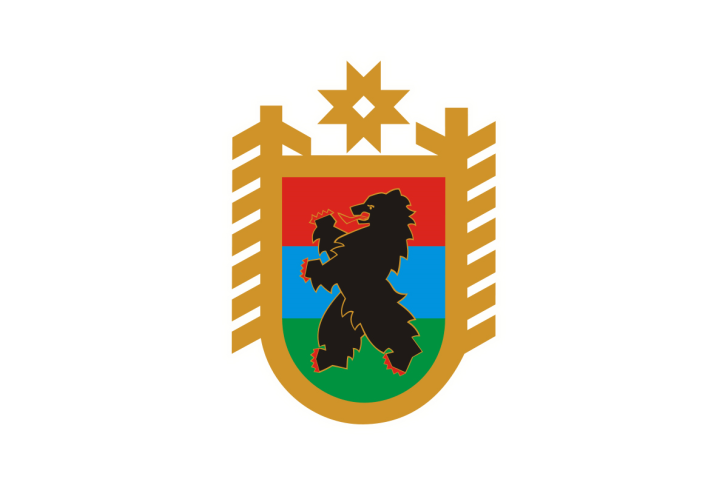 Под гербом на расстоянии 10 мм от нижнего его края должно быть напечатано слово «Правительство», выполненное металлизированной краской «под золото», высота строчных букв в строчке 7 мм; на расстоянии 7 мм от нижнего края слова  «Правительство» должны быть напечатаны слова «Республики Карелия», выполненное металлизированной краской «под золото», высота строчных букв в строчке 7 мм; на расстоянии 7 мм от нижнего края слов «Республики Карелия» должно быть напечатано слово из заглавных букв «НАГРАЖДАЕТ»,  выполненное красной краской, высота букв в строчке 6 мм; на расстоянии 7 мм от нижнего края слов «НАГРАЖДАЕТ» должны быть напечатаны слова из заглавных букв «ПОЧЕТНОЙ ГРАМОТОЙ», выполненные  металлизированной краской «под золото», высота букв в строчке 10 мм.В левом нижнем углу на расстоянии 38 мм от нижнего края рамки и 20 мм от левого края рамки должно быть расположено слово «Глава», напечатанное чёрной краской, высота строчных букв в строчке 2 мм, на расстоянии 2 мм от нижнего края слова «Глава» и 10 мм от левого края рамки должны быть расположены слова «Республики Карелия», напечатанные черной краской, высота строчных букв в строчке 2 мм. В правом нижнем углу на расстоянии 14 мм  от нижнего края рамки и 10 мм от правого края рамки должны быть расположены слова «Распоряжение Правительства», выровненные по правому краю, напечатанные чёрной краской, высота строчных букв в строчке 2 мм, на расстоянии 2 мм после слов «Распоряжение Правительства» должны быть расположены слова «Республики Карелия», выровненные по правому краю, напечатанные чёрной краской, высота строчных букв в строчке 2 мм.3  Пол4 Дата рождения9 Общий стаж работы                                     10. Стаж работы в отрасли                            